НАКАЗ27. 03.2017				                  				                    № 139Про проведення експертизи виконання навчальними закладами Київського району рекомендацій за результатами державної атестації	На виконання Законів України «Про освіту», «Про дошкільну освіту», «Про загальну середню освіту», «Про основні засади державного нагляду (контролю) у сфері господарської діяльності», наказу Міністерства освіти і науки України від 17.06.2013 № 770 «Про координацію заходів щодо здійснення державного нагляду (контролю) за діяльністю навчальних закладів», зареєстрованого в Міністерстві юстиції України 08.08.2013 за № 1348/23880,  керуючись ст. 17 Закону України «Про місцеве самоврядування в Україні», на підставі Положення про Управління освіти адміністрації Київської  міської ради, затвердженого рішенням 1 сесії Харківської міської ради 7 скликання «Про затвердження положень виконавчих органів Харківської міської ради 7 скликання» від 20.11.2015 року № 07/15, з метою виявлення рівня виконання навчальними закладами Київського району рекомендацій за результатами державної атестації, НАКАЗУЮ:Головним спеціалістам Управління освіти Черняк В.А. і Лустенко С.І.:1.1.  Здійснити експертизу виконання навчальними закладами  Київського району рекомендацій за результатами державної атестації (додаток 1).Протягом  2017 року (за графіком) 1.2. Узагальнити матеріали експертизи та доповісти на апаратних нарадах та нарадах керівників навчальних закладів.Квітень, травеньКерівникам навчальних закладів ДНЗ №248 (Кушакевич Н.Л.), ХЗОШ №100 (Ткач В.В.), ХПАХЛ (Лук'яновичу О.В.), ДНЗ №123 (Ткач І.М.), ХЗОШ №52 (Прибиловській Н.В.), ХСШ №17 (Касеко І.І.):Забезпечити необхідні умови для роботи головних спеціалістів у закладі.Відповідно до графіку Підготувати необхідні матеріали відповідно до корекційної карти, складеної за результатами державної атестації.До початку проведення експертизиКороп Ю.В., завідувачу лабораторії комп’ютерних технологій в освіті, розмістити цей наказ на сайті управління освіти.До 29.03.2017Контроль за виконанням цього наказу покласти на заступника начальника Управління освіти Ліпейка В.І.Начальник Управління освіти					Т.В.КуценкоЗ наказом ознайомлені:Ліпейко В.І.Лустенко С.І.Черняк В.А.Лук'янович О.В.Касеко І.І.Кушакевич Н.Л.Прибиловська Н.В.Ткач В.В.Ткач І.М.Лустенко, ЧернякДодаток 1 до наказу Управління освіти 27.03.2017 № 139Графік проведення експертизи виконання навчальними закладами Київського району рекомендацій за результатами державної атестаціїНачальник Управління освіти                                                 Т.В.КуценкоЛустенко, Черняк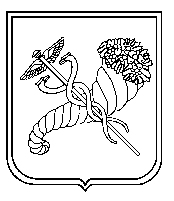 Термін проведенняНавчальний закладКвітеньХЗОШ №100, ХПАХЛ, ДНЗ №248  ТравеньХЗОШ №52, ХСШ №17,  ДНЗ №123